Instructional Day Packet #4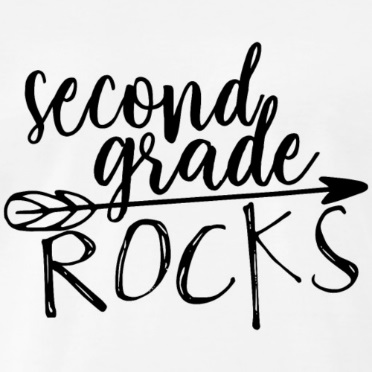 Days #27-31Second Grade Dear Parents,We have decided to stick with the two separate assignments.  One set is for those students who have access to the internet through a computer or iPad.  The second set is for students who do not have access to the internet. If your child has access to the internet there will be no need for any printing or paper copies, but they must log in to iReady every day for 40 minutes.  If you do not have internet access, you will need to come into the school on Monday, May 4th to pick up your child’s materials to complete.  	This will be the final work packet sent out for the school year 2019-2020.  Day #27 begins on Monday, May 4th and we will finish with packet #31 on Friday, May 8th.   If you have any questions please feel free to email us at abelan@k12.wv.us, kksmith@k12.wv.us, send a message on LiveGrades, or call the school at 304-636-9186. Please check LiveGrades often for messages.  If you do not have your login information, let us know.  We can help you. Sincerely,Mandy BelanKim SmithStudents with internet access:1. Log in EVERY day to iReady.  This continues Monday, May 4th.  Complete 20 minutes of math and 20 minutes of reading for a total of 40 minutes.  Or 40 minutes of math one day and 40 minutes of reading the next day.  You can do this on a computer or iPad.  **On an iPad you must download two different apps.  The first one is iReady and the second one is Clever.  To access iReady you must login to Clever.  If the iReady app isn’t on your iPad it will not work, but you can’t login to it directly.  2. Read for 20 minutes.  If you have completed any books, login to AR and take a test!  This is now available to students at home.  Students can get to AR tests through Clever or the school website under student links.  They all know how to do this!  **Students can read or listen to books on Epic during this time.  Some of these stories are also AR books.Students can access a number of additional great educational resources on Clever. *Moby Max *Khan Academy Students without internet access:Packet Day #27 (May 4, 2020):Big Green: complete pages 549-554 (Unit 6 Week 2)Big Red Math Book: complete Ch. 11 Lesson 1 pages 706-710 (Three-Dimensional Shapes)Packet Day #28 (May 5, 2020):Big Green: complete pages 555-560 (Unit 6 Week 3)	Big Red Math Book: complete Ch. 11 Lesson 2 pages 711-716 (Attributes of 3-D Shapes)Packet Day #29 (May 6, 2020):Big Green: complete pages 561-566 (Unit 6 Week 4)Big Red Math Book: complete Ch. 11 Lesson 4 pages 724-728 (2-Dimensional Shapes)*Ch. 11 Lesson 3 was skipped* Feel free to complete on your own!Packet Day #30 (May 7, 2020):Big Green: complete pages 567-572 (Unit 6 Week 5)Big Red Math Book: complete Ch. 11 Lesson 5 pages 730-734 (Angles in 2-Dimensional Shapes)Packet Day #31 (May 8, 2020):Big Green: complete pages 481-483, 485-487 (Josh Gibson)Big Red Math Book: complete Ch. 11 Lesson 6 pages 736-740 (Sort 2-Dimensional Shapes)